ҠАРАР                                                                                        РЕШЕНИЕ________ 2021 й.                           № ____	                      ___________ 2021 г							ПРОЕКТ Об утверждении Порядка проведения опроса в сельском поселении Новонадеждинский сельсовет муниципального района Благовещенский район Республики Башкортостан В соответствии со ст.31 Федерального закона от 06.10.2003 № 131-ФЗ «Об общих принципах организации местного самоуправления в Российской Федерации», Уставом сельского поселения Новонадеждинский сельсовет муниципального района Благовещенский район Республики Башкортостан Совет сельского поселения Новонадеждинский сельсовет муниципального района Благовещенский район Республики Башкортостан 	РЕШИЛ:	1. Утвердить Порядок проведения опроса в сельском поселении Новонадеждинский сельсовет муниципального района Благовещенский район Республики Башкортостан согласно Приложению.	2. Решение Совета сельского поселения Новонадеждинский сельсовет муниципального района Благовещенский район Республики Башкортостан  № 18/1-2 от 27.03.2009 «Об утверждении Порядка проведения опроса в сельском поселении Новонадеждинский сельсовет муниципального района Благовещенский район Республики Башкортостан» отменить.	3. Обнародовать данное решение Совета сельского поселения Новонадеждинский сельсовет муниципального района Благовещенский район Республики Башкортостан согласно Уставу сельского поселения Новонадеждинский сельсовет муниципального района Благовещенский район Республики Башкортостан.   	4. Контроль за исполнением настоящего решения возложить на постоянную комиссию по социально-гуманитарным вопросам, охране правопорядка,  благоустройству и экологии (Айвазян Э.Ф.).Глава сельского поселения					          Н.П. Акимкина									Приложение 									к решению Совета									сельского поселения								Новонадеждинский сельсовет									муниципального района 									Благовещенский район 									Республики Башкортостан									 от __ _____ 2021 г.									№ __-__ПОРЯДОКПРОВЕДЕНИЯ ОПРОСА В СЕЛЬСКОМ ПОСЕЛЕНИИ НОВОНАДЕЖДИНСКИЙ СЕЛЬСОВЕТ МУНИЦИПАЛЬНОГО РАЙОНАБЛАГОВЕЩЕНСКИЙ РАЙОН РЕСПУБЛИКИ БАШКОРТОСТАНОбщие положения 	1.1.Настоящий порядок разработан в соответствии со ст.31 Федерального закона «Об общих принципах организации местного самоуправления в Российской Федерации», Уставом сельского поселения Новонадеждинский сельсовет муниципального района Благовещенский район Республики Башкортостан  и устанавливает порядок проведения опроса в сельском поселении Новонадеждинский сельсовет муниципального района Благовещенский район Республики Башкортостан.	1.2.Опрос проводится для выявления мнения населения и его учета при принятии решений органами местного самоуправления и должностными лицами органов местного самоуправления сельского поселения Новонадеждинский сельсовет муниципального района Благовещенский район Республики Башкортостан, а также органами государственной власти.	1.3.Опрос проводится на всей территории или на части территории сельского поселения Новонадеждинский сельсовет муниципального района Благовещенский район Республики Башкортостан (далее – сельское поселение) и носит рекомендательный характер.	1.4.В опросе имеют право участвовать жители сельского поселения, обладающие избирательным правом. В опросе граждан по вопросу выявления мнения граждан о поддержке инициативного проекта вправе участвовать жители сельского поселения или его части, в которой предлагается реализовать инициативный проект, достигшие шестнадцатилетнего возраста. Участник опроса граждан обладает одним голосом и участвует в опросе непосредственно. 		   Участие в опросе является свободным и добровольным.II. Порядок назначения опроса	2.1.Опрос граждан проводится по инициативе:	- представительного органа сельского поселения  или главы сельского поселения – по вопросам местного значения;	- органов государственной власти Республики Башкортостан – для учета мнения граждан при принятии решений об изменении целевого назначения земель сельского поселения для объектов регионального и межрегионального значения;	-  жителей сельского поселения или его части, в которых предлагается реализовать инициативный проект, достигших шестнадцатилетнего возраста, - для выявления мнения граждан о поддержке данного инициативного проекта.	2.2.Решение о назначении опроса граждан принимается Советом сельского поселения. Для проведения опроса граждан может использоваться официальный сайт сельского поселения в  информационной-телекоммуникационной сети «Интернет». 	2.3. В решении Совета сельского поселения о назначении опроса устанавливаются:	- дата и сроки проведения опроса;	- формулировка вопроса (вопросов), предлагаемого (предлагаемых) при проведении опроса;	- методика проведения опроса;	- форма опросного листа;	- минимальная численность жителей сельского поселения, участвующих в опросе;	- порядок идентификации участников опроса в случае проведения опроса граждан с использованием официального сайта сельского поселения в информационно-телекоммуникационной сети «Интернет».	2.4. Жители сельского поселения должны быть проинформированы о проведении опроса не менее чем за 10 дней до его проведения.III. Комиссия по проведению опроса	3.1.Комиссия по проведению опроса учреждается:	- Органом государственной власти Республики Башкортостан– при проведении опроса по инициативе органа государственной власти Республики Башкортостан;	- Советом сельского поселения – при проведении опроса по инициативе органов местного самоуправления или жителей сельского поселения;	- Главой сельского поселения – при проведении опроса по инициативе главы сельского поселения.	3.2.Численный и персональный состав комиссии  утверждается одновременно с принятием решения о назначении опроса.	3.3.Первое заседание комиссии проводится не позднее трех дней с момента принятия решения о назначении опроса, на котором из числа членов комиссии  избираются председатель, заместитель председателя и секретарь комиссии.	3.4.Заседания комиссии созывает ее председатель по мере необходимости. В случае отсутствия председателя заседания комиссии  вправе созывать заместитель председателя комиссии. Заседание комиссии считается правомочным, если на нем присутствуют не менее двух третей членов комиссии.	Решения комиссии принимаются открытым голосованием простым большинством голосов от присутствующих на заседании членов комиссии.	3.5.Комиссия в пределах своих полномочий: 	- организует проведение опроса;	- информирует о проведении опроса через средства массовой информации не позднее чем за 10 дней до дня его проведения;	- обеспечивает изготовление опросных листов;	- устанавливает результаты опроса и публикует их в средствах массовой информации;	- взаимодействует с органами государственной власти, местного самоуправления, общественными и иными организациями, средствами массовой информации;	- осуществляет иные полномочия, предусмотренные настоящим порядком.	3.6.Полномочия комиссии прекращаются после официального опубликования результатов опроса в средствах массовой информации.IV. Порядок проведения опроса и установление его результатов	4.1.Опросы могут проводиться следующими методами:	- распространение опросных листов через почтовые ящики и сбор их в течение определенного комиссией времени;	- обход жилых помещений и заполнение опросных листов по результатам собеседования;	- приглашение жителей в определенные комиссией места для заполнения опросных листов;	- иные методики опроса.	4.2.В опросном листе содержится точно воспроизведенный текст вынесенных на опрос вопросов, и указываются варианты волеизъявления участника опроса.	4.3.Может быть предусмотрена возможность проведения опроса одновременно несколькими методами.	4.4.После окончания срока проведения опроса подводятся результаты  по данным, содержащимся в опросных листах и составляется протокол.	В протоколе указываются:	- номер экземпляра протокола;	- дата составления протокола;	- сроки проведения опроса;	- территория, на которой проводился опрос, с указанием улиц и номеров домов;	- формулировка вопросов, предложенных при проведении опроса;	- число граждан, принявших участие в опросе;	- результаты опроса.	4.5.На основании протоколов комиссия обобщает полученные данные и составляет итоговый протокол комиссии.	4.6.Итоговый протокол комиссии составляется в двух экземплярах и подписывается всеми членами комиссии.	Один экземпляр итогового протокола комиссии вместе с опросными листами направляется инициатору опроса, второй – в архив.	4.7.Результаты опроса граждан подлежат официальному опубликованию в средствах массовой информации не позднее 10 дней со дня установления результатов опроса. 	4.8.Результаты опроса учитываются при принятии решений органами и должностными лицами местного самоуправления, а также органами государственной власти.	4.9.Недействительными признаются опросные листы неустановленного образца, а также листы, по которым невозможно достоверно установить мнение участников опроса.	4.10.Комиссия признает результаты опроса недействительными, если допущенные при проведении опроса нарушения не позволяют с достоверностью установить результаты опроса. V. Финансирование мероприятий, связанных с подготовкой и проведением опроса	5.1.Финансирование мероприятий, связанных с подготовкой и проведением опроса, осуществляется:	- за счет средств местного бюджета – при проведении опроса по инициативе органов местного самоуправления или жителей сельского поселения;	- за счет средств бюджета Республики Башкортостан  – при  проведении опроса по инициативе органов государственной власти Республики Башкортостан.                                   				 БАШКОРТОСТАН РЕСПУБЛИКАhЫБЛАГОВЕЩЕН РАЙОНЫМУНИЦИПАЛЬ РАЙОНЫНЫҢ   ЯҢЫ НАДЕЖДИН АУЫЛ СОВЕТЫ  АУЫЛЫ БИЛӘМӘhЕ СОВЕТЫРЕСПУБЛИКА  БАШКОРТОСТАНСОВЕТСЕЛЬСКОГО ПОСЕЛЕНИЯНОВОНАДЕЖДИНСКИЙ СЕЛЬСОВЕТМУНИЦИПАЛЬНОГО РАЙОНА БЛАГОВЕЩЕНСКИЙ РАЙОН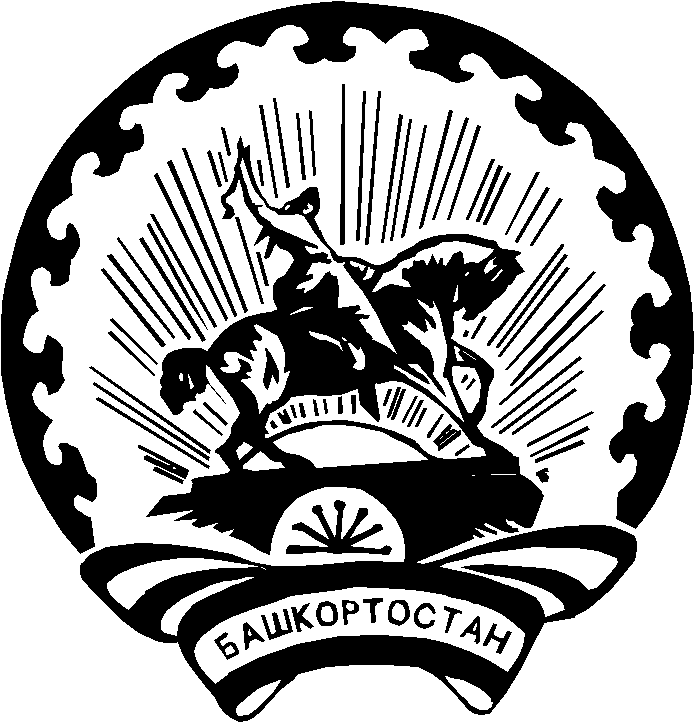 